«Применение технологии развития критического мышления на уроках русского языка как средство построения эффективного урока».    Руководствуясь новыми государственными документами, на сегодняшний день в качестве важнейшей задачи основного среднего образования выделяется формирование универсальных (метапредметных) учебных действий, обеспечивающих обучающимся умение учиться, способность к самостоятельной работе, а, следовательно, и способность к саморазвитию и самосовершенствованию.    Учитывая такие требования к образовательному процессу, учителю необходимо активно использовать современные образовательные технологии. Одной из образовательных технологий, которая отвечает всем требованиям ФГОС и способствует формированию УУД, является технология развития критического мышления посредством интерактивного включения учащихся в образовательный процесс. Технология РКМЧП выделяется среди инновационных педагогических идей удачным сочетанием проблемности и продуктивности обучения с технологичностью урока, эффективными методами и приемами.Современного ученика чрезвычайно трудно мотивировать к познавательной деятельности. Происходит это потому, что дети часто испытывают серьёзные затруднения в восприятии учебного материала по всем школьным предметам. Причина этого — в недостаточно высоком уровне развития мышления и, прежде всего, критического. Помочь в решении этих проблем, в создании условий, максимально стимулирующих развитие интеллектуальных способностей школьников, может использование приемов технологии развития критического мышления.          На мой взгляд, технология критического мышления – это попытка преодоления формального подхода к обучению, авторитарного стиля, поворот к личности обучаемого, приглашение ученика  к творчеству, попытка гуманизации обучения. Мне представляется убедительной эта технология, в которой организуется обучение, актуализирующее познавательную, эмоциональную и волевую сферы обучаемых. Особенностью данной педагогической технологии является то, что обучающийся в процессе обучения сам конструирует этот процесс, исходя из реальных и конкретных целей, сам отслеживает направления своего развития, сам определяет конечный результат.        Моя педагогическая деятельность направлена на реализацию ФГОС, использование инновационных моделей обучения, имеющих поисковую направленность, то есть организацию интегративной надпредметной поисковой учебной деятельности, цель которой заключается в формировании у обучающихся гражданской ответственности, духовности и культуры, самостоятельности, инициативности, способности к успешной социализации в обществе.       Как организовать на уроке процесс поиска? Как научить ученика размышлять над прочитанным, задавать вопросы и находить ответы, совершать открытия и радоваться полученному результату?На эти вопросы я нашла ответы, обратившись к приемам технологии развития критического мышления . Критическое мышление - это один из видов интеллектуальной деятельности человека, который характеризуется высоким уровнем восприятия, понимания, объективности подхода к окружающему его информационному полю. Это способность ставить новые, полные смысла вопросы; вырабатывать разнообразные, подкрепляющие аргументы; принимать независимые продуманные решения.СТРУКТУРА ТЕХНОЛОГИИ РАЗВИТИЯ КРИТИЧЕСКОГО МЫШЛЕНИЯТехнология развития критического мышления базируется на трёх китах:1. Структура урока (трёхфазовая базовая модель).2. Приёмы (табличные, графические, творческие, работа с текстом, работа с вопросами, прочие).3. Принципы (организация урока, роль учителя и ученика, прочие).СТРУКТУРА УРОКАДанная технология относится к типу рамочных. Своеобразной рамкой, в которую вписывается урок, является так называемая базовая модель, состоящая из трех этапов (стадий): стадии вызова, смысловой стадии и стадии рефлексии.Такая структура урока, по мнению психологов, соответствует этапам человеческого восприятия: сначала надо настроиться, вспомнить, что тебе известно по этой теме, затем познакомиться с новой информацией, потом подумать, для чего тебе понадобятся полученные знания и как ты их сможешь применить. Каждая стадия имеет свои цели и задачи, а также набор характерных приемов, направленных сначала на активизацию исследовательской, творческой деятельности, а потом на осмысление и обобщение приобретенных знаний.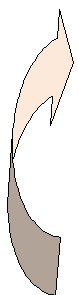 - Актуализация опыта и предыдущих знаний обучающихся.- Активизация деятельности учащихся.- Формирование мотивации на учебную деятельность.- Постановка обучаемыми индивидуальных целей в учебной деятельности.ВЫЗОВЗадает тон урока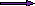 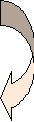 - Получение обучаемыми нового знания.- Формирование понимания и систематизации знания, соотнесение известного знания с новым.- Освоение способа получения информации.- Поддержка целей, поставленных на стадии «Вызов».ОСМЫСЛЕНИЕСоотнесение старой и новой информации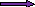 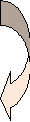 - Присвоение нового знания.- Создание целостного представления о предмете.- Расширение проблемного поля, постановка новых целей в учебной деятельности.- Работа по оценке и самооценке обучаемых в предметеРЕФЛЕКСИЯВыведение знания на уровень применения и пониманияСтадия «Вызов»С вызова нередко начинается работа в режиме проблемного обучения. В классической педагогической литературе используется понятие «создание мотива к обучению». Ситуацию вызова может создать педагог умело заданным вопросом, демонстрацией неожиданных свойств предмета, рассказом об увиденном.Учащиеся находятся в активной позиции и уже на первом этапе урока ставят собственные цели изучения, определяют желаемый результат в освоении темы. Во время этой стадии у учащихся активизируются имевшиеся ранее знания (как правило, это знания, полученные на предыдущих уроках, а также знания, основанные на личном жизненном опыте), пробуждается интерес к теме; в традиционном построении урока это очень близко этапу актуализации знаний. Нередко мы видим, что некоторые школьники на уроке не прикладывают значительных интеллектуальных усилий, предпочитая дождаться момента, когда другие решат предложенную задачу. Поэтому важно, чтобы каждый смог принять участие в работе, ставящей своей целью актуализацию собственного опыта. Можно комбинировать приёмы индивидуальной и групповой работы. Например, предложить каждому учащемуся вспомнить о том, что уже известно об изучаемой теме, записать это в виде ключевых слов, затем поделиться написанным в паре или в группе, составив список ключевых слов всей группы, а после обсудить это вместе с учителем.Немаловажным аспектом при реализации стадии вызова является систематизация всей информации, полученной в результате свободных высказываний учащихся. Это позволит им, с одной стороны, увидеть собранную информацию в укрупнённом, категориальном виде, при этом в структуру могут войти все мнения: «правильные» и «неправильные»; с другой стороны, структурирование высказанных мнений выявит противоречия, которые и определят направления дальнейшего поиска в ходе изучения новой информации. Причём для каждого из учащихся эти направления могут быть индивидуальными. Школьник определит для себя, на каком аспекте изучаемой темы он должен заострить своё внимание, а какая информация требует только проверки на достоверность. Роль учителя на этом этапе работы состоит в том, чтобы стимулировать учащихся к вспоминанию того, что они уже знают по изучаемой теме, способствовать бесконфликтному обмену мнениями в группах, фиксации и систематизации информации, полученной от учеников. При этом важно не критиковать их ответы, даже если они неточны или неправильны. На данном этапе важным является правило: «Любое мнение учащегося ценно».Стадия «Осмысление» (изучение нового материала)На этой стадии происходит направленная и осмысленная работа ученика с информацией (текст, фильм, лекция, материал параграфа). Он осмысливает ее, соотносит с тем, что знает об этой теме, вычленяет новое для себя, учится формулировать вопросы, определять собственную позицию. В традиционном построении урока это близко к этапу изучения новой темы.Задачи:• активное получение новой информации; • осмысление новой информации; • соотнесение новой информации с собственными знаниями; • отслеживание процесса познания и собственного понимания. Деятельность учителя направлена на сохранение интереса к теме при непосредственной работе с новой информацией, постепенное продвижение от «старого» знания к «новому». Учитель может быть непосредственным источником новой информации. В этом случае его задача состоит в ясном и привлекательном её изложении. Он должен отслеживать степень активности работы учащихся, а также предложить различные приёмы для вдумчивого чтения и размышления о прочитанном.Ученик читает текст или слушает рассказ учителя, используя предложенные учителем активные методы чтения или слушания, делает пометки на полях или ведёт записи по мере осмысления новой информации. Он должен попытаться сопоставить новую информацию с тем, что он уже знал по данной теме, преломляет новый материал через призму своих целей, собственных вопросов, готовится к анализу и обсуждению услышанного или прочитанного. Постановка целей в процессе знакомства с новой информацией осуществляется при её наложении на уже имеющиеся знания. Таким образом, ученик следит за собственным пониманием самостоятельно.Одним из условий развития критического мышления является отслеживание восприятия учеником изучаемого материала. Именно эта задача является основной на данной стадии.Стадия «Рефлексия»Завершающая часть урока, построенного на основе традиционного подхода: учитель подводит итог урока, проверяет, какой материал был усвоен учащимися. Стадия рефлексии в ТРКМ — это стадия размышления. Ученики систематизируют новую информацию по отношению к уже имеющимся у них представлениям, а также в соответствии с категориями знания (понятия различного ранга, законы и закономерности, значимые факты). При этом сочетание индивидуальной и групповой работы на данном этапе является наиболее целесообразным. В процессе индивидуальной работы (различные виды письма: эссе, ключевые слова, графическая организация материала и т. д.) учащиеся, с одной стороны, производят отбор информации, наиболее значимой для понимания сути изучаемой темы, а также для реализации поставленных ранее индивидуально целей. С другой стороны, они выражают новые идеи и информацию собственными словами, самостоятельно выстраивают причинно-следственные связи. Учащиеся помнят лучше всего то, что они поняли в собственном контексте, выражая это своими собственными словами. Такое понимание носит долгосрочный характер. Когда учащийся переформулирует понимание с использованием собственного словаря, то создаётся личный осмысленный контекст.Наряду с письменными формами, не менее важной является устная рефлексия.Главное отличие завершающей стадии урока традиционного от рефлексии урока, построенного в ТРКМ – это то, что сами учащиеся подводят итог, определяют личные результаты и проводят оценку собственной деятельности.ПРИЁМЫ ТЕХНОЛОГИИ КРИТИЧЕСКОГО МЫШЛЕНИЯна стадии «Вызов»Графическая форма организации информации, когда выделяются основные смысловые единицы, которые фиксируются в виде схемы с обозначением всех связей между ними. Он представляет собой изображение, способствующее систематизации и обобщению учебного материала. ПРИЁМЫ ТЕХНОЛОГИИ КРИТИЧЕСКОГО МЫШЛЕНИЯна стадии «Осмысление»Один из способов работы в парах. Используется на стадии «осмысления». Технология применения: два ученика читают текст, останавливаясь после каждого абзаца, и задают друг другу вопросы разного уровня по содержанию прочитанного. Данная форма способствует развитию коммуникативных навыков.Вопросы авторуЭта методика позволяет развивать способность читателя, слушателя вести постоянный диалог с автором, что делает процесс восприятия - чтения активным и вдумчивым. Остановки при восприятии - чтении и размышления над прочитанным-услышанным-увиденным, предусмотренные в схеме данной методики, формируют один из основных навыков активного читателя-слушателя-зрителя - задавать себе вопросы и искать ответы на них в разных частях текста. Использовать данную методику лучше всего при работе над проблемным текстом, вызывающим вопросы, включающим некоторые недостаточно развернутые положения, нуждающиеся в дополнительных пояснениях. Эти пояснения могут быть «разбросаны» в других частях текста, и их необходимо обнаружить. Это под силу действительно активному и вдумчивому читателю-слушателю.Работа в рамках этой методики предполагает сформированность уже некоторых основных навыков активного чтения/восприятия: размышлять над смыслом текста, задавать концептуальные вопросы. Продуктивность размышления учащихся и глубина их вопросов во многом зависят от умелого разделения педагогом текста на фрагменты. Здесь важно отказаться от стереотипного деления текста, ориентированного на логическое завершение каждой части. Лучше всего при делении текста отталкиваться от его ключевых эпизодов, продолжение которых, возможно, будет в следующей части. Это позволит остановиться и сначала поразмышлять самостоятельно над текстом, опираясь на известную информацию, и сформулировать возможные вопросы.ПРИЁМЫ ТЕХНОЛОГИИ КРИТИЧЕСКОГО МЫШЛЕНИЯна стадии «Рефлексия»ПРИЕМ «ЛОВИ ОШИБКУ» Педагогический прием, выросший из реальных ошибок учителей, благодаря их же находчивости и креативности стал действенным и популярным. В чем суть приема «Лови ошибку!»? Как и зачем его использовать на уроке? Чем он хорош, есть ли недостатки в «ловле ошибок»? Впервые идея была описана в книге А.А. Гина «Приемы педагогической техники». При объяснении нового материала или желая заострить внимание учащихся на проблемном месте в задании, педагог намеренно допускает ошибку (одну или несколько). Можно заранее оповестить детей о ее наличии. Обнаружив неточность, учащиеся вносят коррективы, оглашают правильный вариант.Преимущества приема «Лови ошибку»:- универсален, его применение возможно на уроках практически по всем школьным дисциплинам;- приводит в тонус внимание, мыслительную деятельность учащихся;- развивает аналитические способности;- предоставляет поле для практического применения полученных знаний;- заставляет взглянуть на получаемую информацию с долей скептицизма, порождает желание проверить надежность источников, сравнить с данными других ресурсов;- воздействует на эмоциональную сферу учащихся, способствует более прочному усвоению учебного материала.Недостатки приема «Лови ошибку!»Их нет, если правила его применения не нарушены. Чтобы дети запомнили верный вариант, а не предложенный в тексте, усвоили «особо опасные места», то есть те, где может быть допущена неточность, необходимо соблюдение некоторых правил.Инструкция по «Ловле ошибок»Использовать такую хитрость, как ознакомление ребят с заведомо ложной информацией, содержащей неточности, искаженные факты, можно на любом этапе урока, в любом классе. Подготовка учителя должна быть обязательна. Важно учитывать способности учащихся, имеющиеся знания и опыт, необходимые для обнаружения ошибок, нахождения правильного варианта и аргументации своего выбора. Итак:• Предупредите детей о наличии ошибок, неточностей, неверной информации в задании.• Дайте установку найти определенное количество неверных пунктов, внести правки. При высоком уровне знаний у детей и большом опыте работы с подобными заданиями можно не указывать число ошибок в тексте.• Применяя прием «Лови ошибку!» на уроке с младшими школьниками, намекните им с помощью мимики, жестов на месторасположение неточности.• Составляя задание, продумайте с позиции ученика, по каким признакам он найдет ошибку, какие аргументы приведет в пользу своей точки зрения.• Используйте прием в начале урока для активизации имеющихся знаний, в середине урока для повторения изученного материала, на этапе рефлексии с целью подведения итогов.• Не переусердствуйте. Следуйте принципу «хорошего - понемногу».• Обязательно после обнаружения ошибки, акцентируйте внимание детей на правильном варианте так, чтобы именно он отложился в сознании.• Используйте доску, мультимедиа, карточки.• Организуйте работу в парах, группах по обсуждению информации из текста, по корректировке. Результаты, проведенной работы в группах, оглашают избранные спикеры-представители.• Индивидуальную форму приема «Лови ошибку» используйте в качестве контроля или работы с одаренными/ отстающими учащимися (здесь требуется индивидуальный подход в выборе степени сложности заданий).Данный прием активизирует внимание обучающихся, формирует умение анализировать информацию, применять знания в нестандартной ситуации, критически оценивать полученную информацию. Например : Урок русского языка в 9 классе «Обобщающие слова при однородных членах предложения»Задание :  Ваша задача состоит в том, чтобы найти пунктуационную ошибку, которая допущена и исправить ее.1. Летом в лесу можно увидеть разные цветы лесную гвоздику ромашку колокольчик зверобой бессмертник мышиный горошек.2. Сосна, ель, пихта все эти хвойные деревья растут в наших лесах.3. Юные деревья всех пород ель и сосна осина и береза растут дружно и тесно.Верный вариант: 1. Летом в лесу можно увидеть разные цветы: лесную гвоздику, ромашку, колокольчик, зверобой, бессмертник, мышиный горошек.2. Сосна, ель, пихта - все эти хвойные деревья растут в наших лесах.3. Юные деревья всех пород: ель и сосна, осина и береза - растут дружно и тесно.Приём  «Мозговой штурм»Вывод: С точки зрения традиционного урока эти стадии не представляют исключительной новизны для учителя. Вместо «вызова» более привычно для учителя – введение в проблему или актуализация имеющегося опыта и знаний учащихся. А «осмысление» – изучение нового материала. Третья стадия в традиционном уроке – закрепление материала, проверка усвоения знаний.Так что же принципиально нового несет технология критического мышления?Ученик, мыслящий критически, вступает в активную деятельность, выполняя различные мыслительные операции – анализ, синтез, обобщение. Методы и приёмы технологии развития критического мышления формируют самостоятельность мышления.Учитель:- направляет усилия учеников в определенное русло;- сталкивает различные суждения;- создает условия, побуждающие к принятию самостоятельных решений;дает учащимся возможность самостоятельно делать выводы;- подготавливает новые познавательные ситуации внутри уже существующих.Элемент новизны – это методические приемы учебной работы, которые ориентируются на создание условий для свободного развития каждой личности, развития качеств критически мыслящего человека. Каждый прием и стратегия в критическом мышлении имеет своей целью раскрыть творческий потенциал учащихся. Условия для этого должен создать учитель. Учение непременно должно стать активным. То есть в обучении и воспитании детей должен использоваться деятельностный подход. 1.Однородные члены отвечают….2.Часто однородные члены предложения выражаются …3.Однородные члены соединены или могут быть соединены..........одной и той же частью речисочинительными союзамина один и тот же вопрос4.Между однородными членами, если нет союза, ставятся….5.Однородными членами могут быть 6.Однородные члены выполняют …. одну и ту же синтаксическую функцию в предложениилюбые члены предложенияЗапятая1.Если обобщающее слово стоит перед однородными членами,2.Если обобщающее слово стоит после однородных членов,            3. Если обобщающее предшествует однородным членам, а после них предложение продолжается,                                                               тогда перед однородными членами ставится двоеточие, а после них – тире.то перед ними стоит двоеточие.то за ними стоит тире